                                                                                            			                                         Ostrów Wielkopolski, dnia 22 czerwca 2022 r.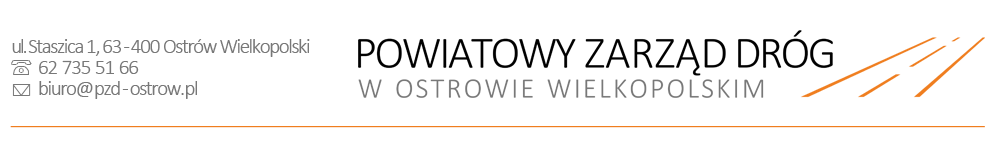 Zawiadomienie o wyborze najkorzystniejszej oferty Powiatowy Zarząd Dróg w Ostrowie Wielkopolskim zawiadamia, że najwyższą ofertę w dniu 20.06.2022 r. na pisemny przetarg nieograniczony na: „Sprzedaż drewna opałowego liściastego w ilości 227 sztuk o miąższości 315,05 m3”Złożyła firma:  DREWKOM Ariel Remisz, Działosza 1a , 64-510 Wronki na kwotę brutto: 77.777,00 zł Dyrektor Powiatowego Zarządu Dróg				w Ostrowie Wielkopolskimmgr inż. Piotr ŚniegowskiSprawę prowadzi: Adam Sołtysiak, pok. 7, tel. 62/735-51-66 wew. 2 w godz. 7:00 – 15:00